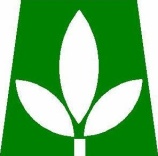 Ministerio de AgriculturaOficina de Libre Acceso a la Información Pública (OAI)Informe de Gestión Trimestre Enero - Marzo 2014La Oficina de Libre Acceso a la Información Pública del Ministerio de Agricultura dando cumplimiento a la Ley No. 200-04 de Libre Acceso a la Información Pública, al Artículo 10 del reglamento de aplicación 130-05, a la Resolución No. 3-2012 de la Dirección General de Ética e Integridad Gubernamental (DIGEIG) y a la Resolución No. 22-2013 del Señor Ministro de Agricultura, que establece  la Matriz de Responsabilidad Informacional de este Ministerio, presenta el informe de gestión realizada en el trimestre Enero - Marzo 2014 por la Oficina.Respuesta a solicitudes de información de ciudadanosEn el trimestre Enero - Marzo  se recibió un total de 34 solicitudes de información, de las cuales se respondieron 31 solicitudes exitosamente dentro del plazo que contempla la Ley 200-04, queda pendiente una (1) solicitud  por completar  y dos (2) solicitudes fueron remitidas a otras instituciones competentes conforme lo estipula el Artículo 16 del Reglamento 130-05. Se hizo uso de la prórroga excepcional en tres (3) casos.Sistema 311 de Atención Ciudadana (Quejas, Reclamaciones y Sugerencias)En el trimestre Enero - Marzo, en el Sistema 311 de Atención Ciudadana fueron introducidas 0 quejas,  1 reclamación  y 0 sugerencias.  El único caso introducido en el trimestre ya fue canalizado a la instancia correspondiente para ser atendido.Actividades realizadas por la Oficina de Acceso a la InformaciónEn el trimestre Enero – Marzo se ejecutó una serie de actividades con el objetivo de continuar fortaleciendo la estructura, organización y flujo de información de la oficina, con la finalidad de ofrecer un servicio de calidad superior a los ciudadanos, así como mantener actualizado el Portal de Transparencia del Ministerio.  Entre las principales actividades se pueden citar las siguientes:Preparación Informe trimestral Octubre - Diciembre 2013.Recepción y tramitación de las solicitudes de información de los ciudadanos.Gestión y seguimiento continúo a las solicitudes de información remitidas a los Departamentos correspondientes.Búsqueda, revisión y publicación en el Portal de Transparencia de las informaciones descritas en la Matriz de Responsabilidad Informacional del Ministerio.Establecimiento de matriz para revisión y seguimiento a la entrega de informaciones por los Departamentos responsables.Remisión a los Viceministros de la matriz de seguimiento de entrega de informaciones pendientes correspondientes a los Departamentos bajo su dependencia, con la finalidad de agilizar el envío de las mismas a esta Oficina. Participación de la Oficina de Acceso a la Información en Comités y Comisiones del Ministerio de AgriculturaEn el trimestre Enero - Marzo, la Responsable de Acceso a la Información, como miembro  del Comité de Compras y Contrataciones participó en nueve (9) reuniones de este Comité, así como en dos (2) reuniones con la Comisión de Veedores del Ministerio.De igual forma, como miembro de la Comisión de Ética Pública del Ministerio participó en una (1) reunión de esta Comisión.Participación de la Oficina de Acceso a la Información como Enlace designado por el Ministerio a la iniciativa de Alianza para Gobierno Abierto.En el trimestre Enero – Marzo, la Responsable de Acceso a la Información en su condición de Enlace designado para la iniciativa de Alianza para Gobierno Abierto participó en las siguientes actividades:Encuentro 2do. Plan de Acción Gobierno Abierto, en las Oficinas de  la Dirección de Ética e Integridad Gubernamental (DIGEIG), 29 de enero 2014.Encuentro con las organizaciones de la Sociedad Civil, consulta para la elaboración del 2do. Plan de Acción Gobierno Abierto, en el Club del Ministerio de Obras Públicas, 18 de febrero 2014. En esta consulta se conformaron las Mesas de trabajo por sector o tema de interés para la ciudadanía, quien suscribe es miembro de la Mesa de Transparencia.Primera Reunión Mesa de Transparencia, en las Oficinas de  la Dirección de Ética e Integridad Gubernamental (DIGEIG), 3 de marzo 2014, con la finalidad de puntualizar los temas sobre los cuales se presentarían los compromisos al 2do. Plan de Acción de Gobierno Abierto.Segunda Reunión Mesa de Transparencia, en el Ministerio de Agricultura, 18 de marzo 2014, reunión de trabajo para escoger los compromisos a presentar para la elaboración del 2do. Plan de Acción de Gobierno Abierto.Participación en  Eventos  de la Responsable de Acceso a la InformaciónLanzamiento de Norma A3 sobre publicación de Datos Abiertos del Gobierno Dominicano, Dirección General de Ética e Integridad Gubernamental (DIGEIG), 20 de febrero 2014.Ing. Wadia Chantal Ordehi GonzálezDirectora de la Oficina de Libre Acceso a la Información Pública (OAI)